阳谷县教育和体育局2020年政府信息公开工作年度报告根据《中华人民共和国政府信息公开条例》(国务院令第711号)和《国务院办公厅政府信息与政务公开办公室关于政府信息公开工作年度报告有关事项的通知》（国办公开办函〔2019〕60号）要求，现将2020年度政府信息公开工作进行总结报告。本报告中所列数据的统计期限自2020年1月1日起，至2020年12月31日止。本年度报告可在“阳谷县人民政府”门户网站（http://www.yanggu.gov.cn）的政府信息公开专栏中查看和下载。一、总体情况（一）主动公开情况。2020年以来，阳谷县教育和体育局严格按照新修订的《中华人民共和国政府信息公开条例》，从实际出发，结合单位职能及自身特点，对照《山东省政务公开第三方评估指标体系》及《义务教育领域基层政务公开标准目录》及时发布政务公开信息。一年来，在阳谷县人民政府网站政务公开板块中主动公开信息294条，其中机构职能3条，政策法规11条，会议信息2条，财政信息39条，发展计划规划1条，建议提案办理17条，通知公告公示26条，人事人才信息27条，教育信息127条，重要部署执行公开7条，体育信息4条，信息公开基础建设3条，政务公开组织管理10条，应公开的其他信息17条。（二）依申请公开情况。依申请公开由局办公室负责办理，受理申请人的申请后，及时登记，并根据《条例》第四章规范公开。2020年收到依申请公开0条。（三）政府信息管理情况。县教育体育局遵循“以公开为原则，以不公开为例外”“先审查后发布”的原则，依据《中华人民共和国政府信息公开条例》（中华人民共和国国务院令第711号）（以下简称《条例》）中规定的主动公开条目对政府信息进行公开。根据《条例》规定，县教育体育局进一步规范对政府信息的保密审查，要求各科室在政府信息公开前，信息由政务公开工作小组进行保密审查。依据审查结果，确定政务信息能否公开。根据《中华人民共和国政府信息公开条例》(国务院令第711号)和《国务院办公厅政府信息与政务公开办公室关于政府信息公开工作年度报告有关事项的通知》（国办公开办函〔2019〕60号）要求，现将2020年度政府信息公开工作进行总结报告。本报告中所列数据的统计期限自2020年1月1日起，至2020年12月31日止。本年度报告可在“阳谷县人民政府”门户网站（http://www.yanggu.gov.cn）的政府信息公开专栏中查看和下载。一、总体情况（一）主动公开情况。2020年以来，阳谷县教育和体育局严格按照新修订的《中华人民共和国政府信息公开条例》，从实际出发，结合单位职能及自身特点，对照《山东省政务公开第三方评估指标体系》及《义务教育领域基层政务公开标准目录》及时发布政务公开信息。一年来，在阳谷县人民政府网站政务公开板块中主动公开信息294条，其中机构职能3条，政策法规11条，会议信息2条，财政信息39条，发展计划规划1条，建议提案办理17条，通知公告公示26条，人事人才信息27条，教育信息127条，重要部署执行公开7条，体育信息4条，信息公开基础建设3条，政务公开组织管理10条，应公开的其他信息17条。（二）依申请公开情况。依申请公开由局办公室负责办理，受理申请人的申请后，及时登记，并根据《条例》第四章规范公开。2020年收到依申请公开0条。（三）政府信息管理情况。县教育体育局遵循“以公开为原则，以不公开为例外”“先审查后发布”的原则，依据《中华人民共和国政府信息公开条例》（中华人民共和国国务院令第711号）（以下简称《条例》）中规定的主动公开条目对政府信息进行公开。根据《条例》规定，县教育体育局进一步规范对政府信息的保密审查，要求各科室在政府信息公开前，信息由政务公开工作小组进行保密审查。依据审查结果，确定政务信息能否公开。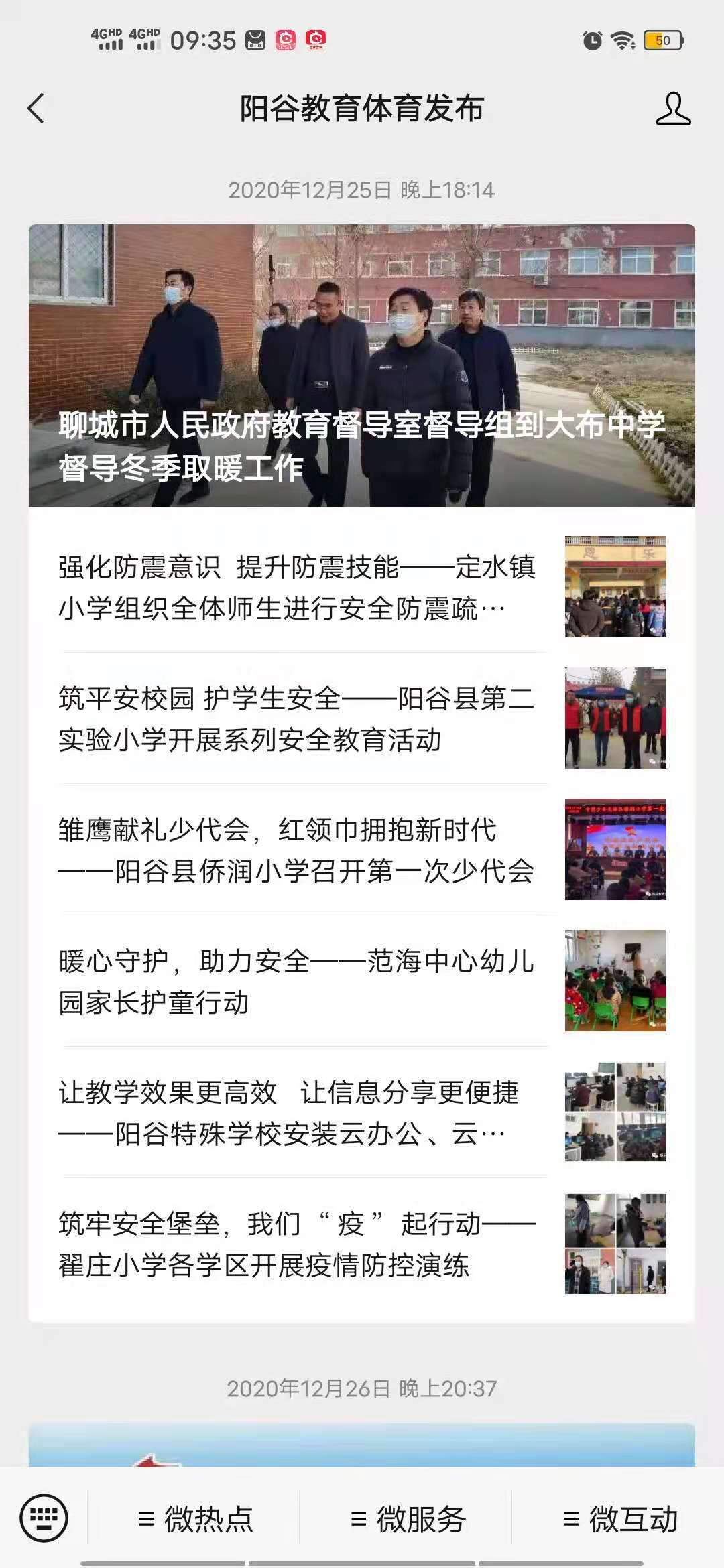 （四）公开平台建设情况。2020年，县教育体育局除依托县政府政务公开板块外，还通过微博和微信公众号“阳谷教育体育发布”发布教育信息共计2500余条，充分满足了人民群众的知情权，让全县人民看到了阳谷教育事业的蓬勃发展。（五）监督保障情况。为进一步加强对全局政务公开工作的组织领导，成立了由局长任组长的县教育体育局政务公开工作领导小组，制定了《阳谷县教育和体育局全面推进基层政务公开标准化规范化工作实施方案》。定期召开专题局长办公会，听取工作情况，部署工作任务，确保工作有序推进。并多次组织学习培训，强化局机关各科室和相关学校化工作人员的政府信息公开意识，全方面了解相关法律法规、国家政策、公文写作等方面的知识，提高信息公开工作人员的理论和业务水平，进一步提升政府信息公开工作能力。一是建立考核通报制度。主动接受县政府政务公开办办公室的监督，对发现工作不到位的地方，及时改进。同时，县教育体育局定期对全局各科室及相关学校政务公开工作进行日常监督，保证政务信息的时效性与准确性，发现问题督促立即整改。二是主动听取社会公众意见。县教育体育局及时在网站公开联系电话，积极主动听取社会公众的意见与建议，公众对于网站信息有任何疑议的，可直接拨打局办公室电话，目前，未收到此类电话。三是责任追究结果情况。2020年县教育体育局未出现因信息公开不到位需要进行责任追究的情况。二、主动公开政府信息情况三、收到和处理政府信息公开申请情况四、政府信息公开行政复议、行政诉讼情况五、存在的主要问题及改进情况2020年，县教育体育局信息公开工作逐步增强，但还存在公开形式单一等问题，下一步，县教育体育局将加强信息公开方面的培训，在形式更加新颖，多样化展示上下功夫，进一步提高县教育体育局的信息公开工作质量。六、其他需要报告的事项一是认真做好建议提案办理工作。县教育体育局高度重视人大代表建议、政协委员提案办理工作，第一时间交办，逐一明确责任，细化措施要求，规范办理流程，并在政府网站及时公开答复结果。2020年，公开人大建议答复6件，政协提案答复10件。二是做好中小学信息公开工作。为推动我县中小学信息公开工作的顺利开展，县教育体育局建立了“学校政务公开工作交流群”，在阳谷县人民政府网站政务公开“公共企事业单位信息公开”板块中定期公开学校招生管理、学校经费管理、教学科研等信息，2020年，公开信息81条。（四）公开平台建设情况。2020年，县教育体育局除依托县政府政务公开板块外，还通过微博和微信公众号“阳谷教育体育发布”发布教育信息共计2500余条，充分满足了人民群众的知情权，让全县人民看到了阳谷教育事业的蓬勃发展。（五）监督保障情况。为进一步加强对全局政务公开工作的组织领导，成立了由局长任组长的县教育体育局政务公开工作领导小组，制定了《阳谷县教育和体育局全面推进基层政务公开标准化规范化工作实施方案》。定期召开专题局长办公会，听取工作情况，部署工作任务，确保工作有序推进。并多次组织学习培训，强化局机关各科室和相关学校化工作人员的政府信息公开意识，全方面了解相关法律法规、国家政策、公文写作等方面的知识，提高信息公开工作人员的理论和业务水平，进一步提升政府信息公开工作能力。一是建立考核通报制度。主动接受县政府政务公开办办公室的监督，对发现工作不到位的地方，及时改进。同时，县教育体育局定期对全局各科室及相关学校政务公开工作进行日常监督，保证政务信息的时效性与准确性，发现问题督促立即整改。二是主动听取社会公众意见。县教育体育局及时在网站公开联系电话，积极主动听取社会公众的意见与建议，公众对于网站信息有任何疑议的，可直接拨打局办公室电话，目前，未收到此类电话。三是责任追究结果情况。2020年县教育体育局未出现因信息公开不到位需要进行责任追究的情况。二、主动公开政府信息情况三、收到和处理政府信息公开申请情况四、政府信息公开行政复议、行政诉讼情况五、存在的主要问题及改进情况2020年，县教育体育局信息公开工作逐步增强，但还存在公开形式单一等问题，下一步，县教育体育局将加强信息公开方面的培训，在形式更加新颖，多样化展示上下功夫，进一步提高县教育体育局的信息公开工作质量。六、其他需要报告的事项一是认真做好建议提案办理工作。县教育体育局高度重视人大代表建议、政协委员提案办理工作，第一时间交办，逐一明确责任，细化措施要求，规范办理流程，并在政府网站及时公开答复结果。2020年，公开人大建议答复6件，政协提案答复10件。二是做好中小学信息公开工作。为推动我县中小学信息公开工作的顺利开展，县教育体育局建立了“学校政务公开工作交流群”，在阳谷县人民政府网站政务公开“公共企事业单位信息公开”板块中定期公开学校招生管理、学校经费管理、教学科研等信息，2020年，公开信息81条。第二十条第（一）项第二十条第（一）项第二十条第（一）项第二十条第（一）项信息内容本年新
制作数量本年新
公开数量对外公开总数量规章0 0　0规范性文件0 0　0第二十条第（五）项第二十条第（五）项第二十条第（五）项第二十条第（五）项信息内容上一年项目数量本年增/减处理决定数量行政许可6+1819其他对外管理服务事项73+136490第二十条第（六）项第二十条第（六）项第二十条第（六）项第二十条第（六）项信息内容上一年项目数量本年增/减处理决定数量行政处罚35+10行政强制200第二十条第（八）项第二十条第（八）项第二十条第（八）项第二十条第（八）项信息内容上一年项目数量本年增/减本年增/减行政事业性收费000第二十条第（九）项第二十条第（九）项第二十条第（九）项第二十条第（九）项信息内容采购项目数量采购总金额采购总金额政府集中采购5613735.556万元13735.556万元（本列数据的勾稽关系为：第一项加第二项之和，等于第三项加第四项之和）（本列数据的勾稽关系为：第一项加第二项之和，等于第三项加第四项之和）（本列数据的勾稽关系为：第一项加第二项之和，等于第三项加第四项之和）申请人情况申请人情况申请人情况申请人情况申请人情况申请人情况申请人情况（本列数据的勾稽关系为：第一项加第二项之和，等于第三项加第四项之和）（本列数据的勾稽关系为：第一项加第二项之和，等于第三项加第四项之和）（本列数据的勾稽关系为：第一项加第二项之和，等于第三项加第四项之和）自然人法人或其他组织法人或其他组织法人或其他组织法人或其他组织法人或其他组织总计（本列数据的勾稽关系为：第一项加第二项之和，等于第三项加第四项之和）（本列数据的勾稽关系为：第一项加第二项之和，等于第三项加第四项之和）（本列数据的勾稽关系为：第一项加第二项之和，等于第三项加第四项之和）自然人商业企业科研机构社会公益组织法律服务机构其他总计一、本年新收政府信息公开申请数量一、本年新收政府信息公开申请数量一、本年新收政府信息公开申请数量 0二、上年结转政府信息公开申请数量二、上年结转政府信息公开申请数量二、上年结转政府信息公开申请数量0 三、本年度办理结果（一）予以公开（一）予以公开0 三、本年度办理结果（二）部分公开（区分处理的，只计这一情形，不计其他情形）（二）部分公开（区分处理的，只计这一情形，不计其他情形） 0三、本年度办理结果（三）不予公开1.属于国家秘密0 三、本年度办理结果（三）不予公开2.其他法律行政法规禁止公开 0三、本年度办理结果（三）不予公开3.危及“三安全一稳定”0 三、本年度办理结果（三）不予公开4.保护第三方合法权益0 三、本年度办理结果（三）不予公开5.属于三类内部事务信息 0三、本年度办理结果（三）不予公开6.属于四类过程性信息0 三、本年度办理结果（三）不予公开7.属于行政执法案卷 0三、本年度办理结果（三）不予公开8.属于行政查询事项 0三、本年度办理结果（四）无法提供1.本机关不掌握相关政府信息 0三、本年度办理结果（四）无法提供2.没有现成信息需要另行制作 0三、本年度办理结果（四）无法提供3.补正后申请内容仍不明确0 三、本年度办理结果（五）不予处理1.信访举报投诉类申请 0三、本年度办理结果（五）不予处理2.重复申请 0三、本年度办理结果（五）不予处理3.要求提供公开出版物 0三、本年度办理结果（五）不予处理4.无正当理由大量反复申请 0三、本年度办理结果（五）不予处理5.要求行政机关确认或重新出具已获取信息 0三、本年度办理结果（六）其他处理（六）其他处理0三、本年度办理结果（七）总计（七）总计0四、结转下年度继续办理四、结转下年度继续办理四、结转下年度继续办理0行政复议行政复议行政复议行政复议行政复议行政诉讼行政诉讼行政诉讼行政诉讼行政诉讼行政诉讼行政诉讼行政诉讼行政诉讼行政诉讼结果维持结果纠正其他结果尚未审结总计未经复议直接起诉未经复议直接起诉未经复议直接起诉未经复议直接起诉未经复议直接起诉复议后起诉复议后起诉复议后起诉复议后起诉复议后起诉结果维持结果纠正其他结果尚未审结总计结果维持结果纠正其他结果尚未审结总计结果维持结果纠正其他结果尚未审结总计0 0 0 0  0 00  0 00  0 00  00第二十条第（一）项第二十条第（一）项第二十条第（一）项第二十条第（一）项信息内容本年新
制作数量本年新
公开数量对外公开总数量规章0 0　0规范性文件0 0　0第二十条第（五）项第二十条第（五）项第二十条第（五）项第二十条第（五）项信息内容上一年项目数量本年增/减处理决定数量行政许可6+1819其他对外管理服务事项73+136490第二十条第（六）项第二十条第（六）项第二十条第（六）项第二十条第（六）项信息内容上一年项目数量本年增/减处理决定数量行政处罚35+10行政强制200第二十条第（八）项第二十条第（八）项第二十条第（八）项第二十条第（八）项信息内容上一年项目数量本年增/减本年增/减行政事业性收费000第二十条第（九）项第二十条第（九）项第二十条第（九）项第二十条第（九）项信息内容采购项目数量采购总金额采购总金额政府集中采购5613735.556万元13735.556万元（本列数据的勾稽关系为：第一项加第二项之和，等于第三项加第四项之和）（本列数据的勾稽关系为：第一项加第二项之和，等于第三项加第四项之和）（本列数据的勾稽关系为：第一项加第二项之和，等于第三项加第四项之和）申请人情况申请人情况申请人情况申请人情况申请人情况申请人情况申请人情况（本列数据的勾稽关系为：第一项加第二项之和，等于第三项加第四项之和）（本列数据的勾稽关系为：第一项加第二项之和，等于第三项加第四项之和）（本列数据的勾稽关系为：第一项加第二项之和，等于第三项加第四项之和）自然人法人或其他组织法人或其他组织法人或其他组织法人或其他组织法人或其他组织总计（本列数据的勾稽关系为：第一项加第二项之和，等于第三项加第四项之和）（本列数据的勾稽关系为：第一项加第二项之和，等于第三项加第四项之和）（本列数据的勾稽关系为：第一项加第二项之和，等于第三项加第四项之和）自然人商业企业科研机构社会公益组织法律服务机构其他总计一、本年新收政府信息公开申请数量一、本年新收政府信息公开申请数量一、本年新收政府信息公开申请数量 0二、上年结转政府信息公开申请数量二、上年结转政府信息公开申请数量二、上年结转政府信息公开申请数量0 三、本年度办理结果（一）予以公开（一）予以公开0 三、本年度办理结果（二）部分公开（区分处理的，只计这一情形，不计其他情形）（二）部分公开（区分处理的，只计这一情形，不计其他情形） 0三、本年度办理结果（三）不予公开1.属于国家秘密0 三、本年度办理结果（三）不予公开2.其他法律行政法规禁止公开 0三、本年度办理结果（三）不予公开3.危及“三安全一稳定”0 三、本年度办理结果（三）不予公开4.保护第三方合法权益0 三、本年度办理结果（三）不予公开5.属于三类内部事务信息 0三、本年度办理结果（三）不予公开6.属于四类过程性信息0 三、本年度办理结果（三）不予公开7.属于行政执法案卷 0三、本年度办理结果（三）不予公开8.属于行政查询事项 0三、本年度办理结果（四）无法提供1.本机关不掌握相关政府信息 0三、本年度办理结果（四）无法提供2.没有现成信息需要另行制作 0三、本年度办理结果（四）无法提供3.补正后申请内容仍不明确0 三、本年度办理结果（五）不予处理1.信访举报投诉类申请 0三、本年度办理结果（五）不予处理2.重复申请 0三、本年度办理结果（五）不予处理3.要求提供公开出版物 0三、本年度办理结果（五）不予处理4.无正当理由大量反复申请 0三、本年度办理结果（五）不予处理5.要求行政机关确认或重新出具已获取信息 0三、本年度办理结果（六）其他处理（六）其他处理0三、本年度办理结果（七）总计（七）总计0四、结转下年度继续办理四、结转下年度继续办理四、结转下年度继续办理0行政复议行政复议行政复议行政复议行政复议行政诉讼行政诉讼行政诉讼行政诉讼行政诉讼行政诉讼行政诉讼行政诉讼行政诉讼行政诉讼结果维持结果纠正其他结果尚未审结总计未经复议直接起诉未经复议直接起诉未经复议直接起诉未经复议直接起诉未经复议直接起诉复议后起诉复议后起诉复议后起诉复议后起诉复议后起诉结果维持结果纠正其他结果尚未审结总计结果维持结果纠正其他结果尚未审结总计结果维持结果纠正其他结果尚未审结总计0 0 0 0  0 00  0 00  0 00  00